Come Follow Me March 21-27Exodus 1-6“I Have Remembered My Covenant”Begin your study with a prayer, and ask for help to find messages in Exodus 1–6 that are relevant to your life and to your service in God’s kingdom.Record Your Impressions_______________________________________________________________________________________________________________________________________________________________________________________________________________________________________________________________________________________The invitation to live in Egypt literally saved Jacob’s family. But after hundreds of years, their descendants were enslaved and terrorized by a new pharaoh “who knew not Joseph” (Exodus 1:8). It would have been natural for the Israelites to wonder why God allowed this to happen to them, His covenant people. Did He remember the covenant He had made with them? Were they still His people? Could He see how much they were suffering?There may be times when you’ve felt like asking similar questions. You might wonder, Does God know what I’m going through? Can He hear my pleas for help? The story in Exodus of Israel’s deliverance from Egypt answers such questions clearly: God does not forget His people. He remembers His covenants with us and will fulfill them in His own time and way (see Doctrine and Covenants 88:68). “I will redeem you with a stretched out arm,” He declares. “I am the Lord your God, which bringeth you out from under [your] burdens” (Exodus 6:6–7).For an overview of the book of Exodus, see “Exodus, book of” in the Bible Dictionary.(9-1) IntroductionThe Lord’s concern for His chosen people can be seen in the call of Moses. So great was Moses that forever after the Lord and His people have used him as a standard, or model, of a prophet. Even Jesus Christ was called a prophet like unto Moses (see Acts 3:22; 7:37; Deuteronomy 18:15, 18–19; 1 Nephi 22:20–21; 3 Nephi 20:23–24). Indeed, Moses was a similitude or living symbol of Jesus Christ (see Moses 1:6).Moses was a man who, like us, possessed both weaknesses and strengths. The key to Moses’ character is his meekness, the capacity to be molded by the Lord and His Spirit. “Now the man Moses was very meek, above all the men which were upon the face of the earth” (Numbers 12:3).In this chapter you will learn of Moses’ foreordination, his youthful preparation, the patient tempering of his character in the desert, his call from God, and his assumption of prophetic leadership. Perhaps it will encourage you to analyze your life so that, like Moses, you can identify your weaknesses, purge yourself of them, and take up the assignment the Lord has for you in this life. Like Nephi, you may be led to say “let us be strong like unto Moses” (1 Nephi 4:2). Elder Mark E. Petersen testified:“The true Moses was one of the mightiest men of God in all time. …“He walked and talked with God, received of divine glory while yet in mortality, was called a son of God, and was in the similitude of the Only Begotten.“He saw the mysteries of the heavens and much of creation, and received laws from God beyond any other ancient man of whom we have record.” (Moses, p. 49.)CHAPTER 1The children of Israel multiply—They are placed in bondage by the Egyptians—Pharaoh seeks to destroy the sons born to Hebrew women.1 Now these are the anames of the bchildren of Israel, which came cinto dEgypt; every man and his household came with Jacob.2 Reuben, Simeon, Levi, and Judah,3 Issachar, Zebulun, and Benjamin,4 Dan, and Naphtali, Gad, and Asher.5 And all the souls that came out of the loins of aJacob were seventy souls: for Joseph was in Egypt already.6 And aJoseph died, and all his brethren, and all that generation.7 ¶ And the children of Israel were afruitful, and bincreased abundantly, and multiplied, and cwaxed exceeding mighty; and the land was filled with them.(9-2) Exodus 1:7. “The Children of Israel Were Fruitful, and Increased Abundantly”“The fulfillment of God’s promises to Abraham required that Israel should become numerous. To accomplish this, the little family, numbering only 70 persons (Genesis 46:26–27), needed sufficient time and a peaceful place in which to grow. Egypt was that place. …“… Palestine was a battleground for warring nations that moved back and forth in their conquests between the Nile and the Euphrates. Israel would have found no peace there. They required stable conditions for their eventual growth and development. …“Their bondage certainly was not all on the negative side. It too served a good purpose. The cruelty of the taskmasters, the hatred that existed between the Hebrews and the Egyptians, and the length of their trying servitude fused Jacob’s children into a united people. …“The hatred they felt toward the Egyptians prevented intermarriage between the Hebrews and their neighbors. To reap the benefits of the Abrahamic promises, Israel had to remain a pure race, and the Lord used this means to achieve it. …“Yes, Egypt had her role in the Lord’s mighty drama, and she played it well.“At the end of 430 years, the Lord now decreed that the time had arrived for Israel to occupy her own land and there become that ‘peculiar people’ who would await the coming of their Messiah.” (Petersen, Moses, pp. 27–30.)8 Now there arose up a new aking over Egypt, which knew not Joseph.(9-3) Exodus 1:8. A Pharaoh Who Knew Not JosephMany scholars speculate that Joseph came to power in Egypt while the nation was under the domination of the Hyksos people. The ancient historian Manetho called the Hyksos the shepherd-kings and told how their conquest and dominion were bitterly hated by the Egyptians. The Hyksos were Semitic peoples from the lands north and east of Egypt. Since Jacob and his family were also Semitic, it is easy to understand how Joseph would be viewed with favor by the Hyksos and also how, when the Hyksos were finally overthrown and driven out of Egypt, the Israelites would suddenly fall from favor with the native Egyptians.Many people have wondered how Joseph could be vice-regent for so many years without having his name in any of the records or monuments of Egypt. If the theory of Hyksos domination is correct, then Joseph’s name would have been purged from records and monuments along with those of the other Hyksos rulers. Nevertheless, one scholar claimed that he found the Egyptian name Yufni, which would be the equivalent in Egyptian of the Hebrew Yosef (see Donovan Courville, “My Search for Joseph,” Signs of the Times, Oct. 1977, pp. 5–8). While the evidence is not conclusive, at least it can be said that there may be extra-biblical evidence of Joseph’s existence.9 And he said unto his people, Behold, the people of the children of Israel are amore and bmightier than we:10 Come on, let us deal awisely with them; lest they multiply, and it come to pass, that, when there bfalleth out any war, they join also unto our enemies, and fight against us, and so get them up out of the land.11 Therefore they did set over them ataskmasters to afflict them with their bburdens. And they built for Pharaoh ctreasure cities, Pithom and dRaamses.12 But the more they afflicted them, the more they amultiplied and grew. And they were bgrieved because of the children of Israel.13 And the Egyptians made the children of Israel to serve with rigour:14 And they made their lives bitter with hard abondage, in mortar, and in brick, and in all manner of service in the field: all their service, wherein they made them serve, was with rigour.15 ¶ And the king of Egypt spake to the Hebrew midwives, of which the name of the one was Shiphrah, and the name of the other Puah:16 And he said, When ye ado the office of a midwife to the Hebrew women, and see them upon the bstools; if it be a son, then ye shall kill him: but if it be a daughter, then she shall live.17 But the midwives afeared God, and did not as the king of Egypt bcommanded them, but saved the men children alive.18 And the king of Egypt called for the midwives, and said unto them, Why have ye done this thing, and have saved the men children alive?19 And the midwives said unto Pharaoh, Because the Hebrew women are not as the Egyptian women; for they are lively, and are adelivered ere the midwives come in unto them.20 Therefore God dealt awell with the midwives: and the people multiplied, and waxed very mighty.21 And it came to pass, because the midwives afeared God, that he made them bhouses.22 And Pharaoh charged all his people, saying, Every son that is aborn ye shall cast into the river, and every daughter ye shall save alive.(9-4) Exodus 1:15–22The oppressive measures of the pharaoh were not able to thwart the purposes of God in creating a great nation. Through the courageous faith of the midwives and their refusal to carry out the pharaoh’s orders to execute the male children, Israel continued to prosper. The life of Moses, who was a similitude of the Savior (see Moses 1:6), was threatened by the ruler of the land, just as the life of Christ was threatened by Herod, who decreed the death of the children of Bethlehem.Both the ancient Jewish historian Josephus and Jonathan ben Uzziel, another ancient Jewish writer, recorded that the pharaoh had a dream wherein he was shown that a man soon to be born would deliver Israel from bondage, and this dream motivated the royal decree to drown the male children (see Josephus, Antiquities of the Jews, bk. 2, chap. 9, par. 2; Clarke, Bible Commentary, 1:294).CHAPTER 2Moses is born to Levite parents, is raised by Pharaoh’s daughter, slays an Egyptian in defense of an Israelite, flees to Midian, and marries Zipporah—Israel in bondage cries to the Lord.1 And there went a man of the house of aLevi, and took to wife a daughter of Levi.2 And the woman conceived, and bare a ason: and when she saw him that he was a goodly child, she hid him bthree months.(9-5) Exodus 2:1–2. What Is the Genealogy of Moses?Moses was a descendant of Levi through both his father, Amram (see Exodus 6:16–20), and his mother, Jochebed (see Exodus 2:1; 6:20).3 And when she could not longer hide him, she took for him an ark of bulrushes, and daubed it with slime and with pitch, and put the child therein; and she laid it ain the flags by the river’s brink.4 And his asister stood afar off, bto wit what would be done to him.5 ¶ And the daughter of Pharaoh came down to wash herself at the river; and her maidens walked along by the river’s side; and when she saw the ark among the flags, she sent her maid to fetch it.6 And when she had opened it, she saw the child: and, behold, the babe wept. And she had compassion on him, and said, This is one of the Hebrews’ children.7 Then said his sister to Pharaoh’s daughter, Shall I go and call to thee a nurse of the Hebrew women, that she may nurse the child for thee?8 And Pharaoh’s daughter said to her, Go. And the maid went and called the child’s mother.9 And Pharaoh’s daughter said unto her, Take this child away, and nurse it for me, and I will give thee thy wages. And the woman took the child, and nursed it.10 And the child grew, and she brought him unto Pharaoh’s daughter, and he became her ason. And she called his name bMoses: and she said, Because I drew him out of the water.(9-6) Exodus 2:1–10Both the Joseph Smith Translation of the Bible (see Genesis 50) and the Book of Mormon (see 2 Nephi 3) show that as early as the time of Joseph, son of Jacob, the future mission of the deliverer had been prophesied. So detailed had been the prophecy by Joseph that even the name of Moses was known, as well as incidents of his ministry (see Reading 8-27 for the Joseph Smith Translation additions to Genesis 50).(9-7) Exodus 2:10. What Training Did Moses Receive as a Youth in Egypt?In the New Testament Stephen made a lengthy speech about the dealings of the Lord with the house of Israel. Concerning Moses’ youth, Stephen related, “And Moses was learned in all the wisdom of the Egyptians, and was mighty in words and in deeds” (Acts 7:22).Josephus said that Moses was a very handsome and educated prince and a mighty warrior in the cause of the Egyptians (see Antiquities, bk. 2, chap. 9, par. 7; chap. 10, pars. 1–2).As a prince, Moses may have had access to the royal libraries of the Egyptians as well as the scriptural record of the Israelites as taught by his mother. Quite possibly he read the prophecies of Joseph and was led by the Spirit to understand his divine appointment to deliver his brethren the Israelites. Stephen’s address implied that Moses understood his responsibility: “And when he was full forty years old, it came into his heart to visit his brethren the children of Israel. … For he supposed his brethren would have understood how that God by his hand would deliver them: but they understood not.” (Acts 7:23, 25.)Paul, in Hebrews, added further to the concept, “By faith Moses, when he was come to years, refused to be called the son of Pharaoh’s daughter; … esteeming the reproach of Christ greater riches than the treasures of Egypt” (Hebrews 11:24, 26). Moses’ mother, Jochebed, likely taught him the principles and righteous traditions of the Hebrews as she nursed and cared for him (see Exodus 2:7–9).11 ¶ And it came to pass in those days, when Moses was grown, that he went out unto his abrethren, and looked on their bburdens: and he spied an Egyptian smiting an Hebrew, one of his brethren.12 And he looked this way and that way, and when he saw that there was no man, he aslew the Egyptian, and hid him in the sand.13 And when he went out the second day, behold, two men of the Hebrews strove together: and he said to him that did the wrong, Wherefore asmitest thou thy fellow?14 And he said, Who made thee a aprince and a judge over us? intendest thou to kill me, as thou killedst the Egyptian? And Moses feared, and said, Surely this thing is known.15 Now when Pharaoh heard this thing, he sought to aslay Moses. But Moses bfled from cthe face of Pharaoh, and dwelt in the land of Midian: and he sat down by a well.(9-8) Exodus 2:11–15. Why Did Moses Slay an Egyptian?“‘Smote’ and ‘slew’ in King James English are both translated from Hebrew nakhah, meaning ‘to beat down’; it is the word used in describing the action taken by soldiers in combat against each other. It would be correct to say that Moses slew a man who was slaying another, or took a life in saving a life. His looking ‘this way and that’ before doing so, simply indicates that he was aware that the Egyptians would not condone his defense of a slave.” (Rasmussen, Introduction to the Old Testament, 1:74.)“However, the historian Eusebius says that the slaying was the result of a court intrigue in which certain men plotted to assassinate Moses. In the encounter it is said that Moses successfully warded off the attacker and killed him. (Eusebius IX:27.)“In the Midrash Rabbah, the traditional Jewish commentary on the Old Testament, it is asserted that Moses, with his bare fists, killed an Egyptian taskmaster who was in the act of seducing a Hebrew woman. This is confirmed in the Koran.“Certainly there must have been good reason for Moses’ act, and most assuredly the Lord would not have called a murderer to the high office of prophet and liberator for his people Israel.” (Petersen, Moses, p. 42.)16 Now the priest of aMidian had seven daughters: and they came and drew bwater, and filled the troughs to water their father’s flock.17 And the shepherds came and drove them away: but Moses stood up and helped them, and watered their flock.18 And when they came to aReuel their father, he said, How is it that ye are come so soon to day?(9-9) Exodus 2:18. Who Was Reuel?The more common name for Reuel is Jethro (see Exodus 3:1; Numbers 10:29). Jethro was a descendant of Midian, who was a son of Abraham and Keturah (see Genesis 25:1–6). Through this line Moses received the priesthood (see D&C 84:6–13).19 And they said, An Egyptian delivered us out of the hand of the shepherds, and also drew water enough for us, and watered the flock.20 And he said unto his daughters, And where is he? why is it that ye have left the man? call him, that he may eat bread.21 And Moses was content to dwell with the man: and he gave Moses aZipporah his daughter.22 And she bare him a ason, and he called his name bGershom: for he said, I have been a cstranger in a strange land.23 ¶ And it came to pass in process of time, that the king of Egypt adied: and the children of Israel sighed by reason of the bondage, and they bcried, and their ccry came up unto God by reason of the bondage.(9-10) Exodus 2:23Acts 7:30 indicates that the “process of time” described here was another forty years.24 And God aheard their groaning, and God remembered his bcovenant with Abraham, with Isaac, and with Jacob.25 And God looked upon the children of Israel, aand God had respect unto them.Ideas for Personal Scripture StudyExodus 1–2Jesus Christ is my Deliverer.One of the central themes in the book of Exodus is that God has power to free His people from oppression. The enslavement of the Israelites as described in Exodus 1 could be seen as a symbol of the captivity we all face because of sin and death (see 2 Nephi 2:26–27; 9:10; Alma 36:28). And Moses, the Israelites’ deliverer, can be seen as a type, or representation, of Jesus Christ (see Deuteronomy 18:18–19; 1 Nephi 22:20–21). Read Exodus 1–2 with these comparisons in mind. You might notice, for example, that both Moses and Jesus were preserved from death as small children (see Exodus 1:22–2:10; Matthew 2:13–16) and that both spent time in the wilderness before beginning their ministry (see Exodus 2:15–22; Matthew 4:1–2). What other insights do you learn from Exodus about spiritual captivity? about the Savior’s deliverance?See also D. Todd Christofferson, “Redemption,” Ensign or Liahona, May 2013, 109–12.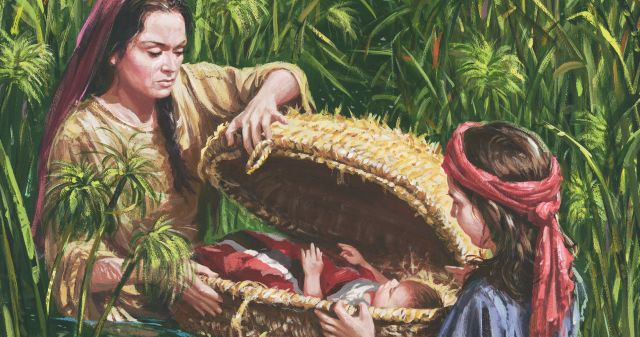 Moses in the Bulrushes, © Providence Collection/licensed from goodsalt.comCHAPTER 3The Lord appears to Moses at the burning bush—Moses is called to deliver Israel from bondage—The Lord identifies Himself as the God of Abraham, Isaac, and Jacob, and as the Great I AM—He promises to smite Egypt and bring His people out with great wealth.1 Now Moses kept the flock of aJethro his father in law, the bpriest of Midian: and he led the flock to the backside of the desert, and came to the cmountain of God, even to dHoreb.(9-11) Exodus 3:1Horeb is the same as Mount Sinai, where Moses received the law from the Lord. Elijah also later sought refuge at Horeb (see 1 Kings 19:8).2 And the aangel [presence] of the Lord appeared unto him in a flame of bfire out of the midst of a cbush: and he looked, and, behold, the bush burned with fire, and the bush was not consumed.3 And Moses said, I will now turn aside, and see this great sight, why the bush is not burnt.4 And when the Lord saw that he turned aside to see, God acalled unto him out of the midst of the bush, and said, Moses, Moses. And he said, Here am I.5 And he said, Draw not nigh hither: put off thy ashoes from off thy feet, for the place whereon thou standest is bholy ground.6 Moreover he said, aI am the bGod of thy father, the God of Abraham, the God of Isaac, and the God of Jacob. And Moses hid his face; for he was cafraid to dlook upon God.7 ¶ And the Lord said, I have surely seen the aaffliction of my people which are in bEgypt, and have heard their ccry by reason of their taskmasters; for I know their sorrows;8 And I am come adown to bdeliver them out of the hand of the Egyptians, and to bring them up out of that land unto a good land and a large, unto a land cflowing with milk and honey; unto the place of the dCanaanites, and the Hittites, and the Amorites, and the Perizzites, and the Hivites, and the Jebusites.9 Now therefore, behold, the acry of the children of Israel is come unto me: and I have also seen the oppression wherewith the Egyptians oppress them.10 Come now therefore, and I will asend thee unto Pharaoh, that thou mayest bbring forth my people the cchildren of Israel dout of Egypt.(9-12) Exodus 3:1–10“A manifestation was given to Moses by a messenger of light, causing a bush to appear to burn; it was really not afire and was not consumed. The word ‘angel’ could better have been rendered ‘messenger’ which is the basic meaning of the Hebrew word malakh. A flame in a bush, a mighty wind, a small voice, a great thundering, or other phenomena may herald a message from God, as a malakh of God. After Moses’ attention was drawn to the bush, the voice of the Lord Himself spoke to Moses; Moses responded in awe and reverence.” (Rasmussen, Introduction to the Old Testament, 1:74.)The Joseph Smith Translation of Exodus 3:2 reads, “And again the presence of the Lord appeared unto him” (emphasis added).11 ¶ And Moses said unto God, aWho am I, that I should go unto bPharaoh, and that I should bring forth the children of Israel out of Egypt?12 And he said, Certainly I will be awith thee; and this shall be ba token unto thee, that I have csent thee: When thou hast brought forth the people out of Egypt, ye shall serve God upon this dmountain.13 And Moses said unto God, Behold, when I come unto the children of Israel, and shall say unto them, The God of your fathers hath sent me unto you; and they shall say to me, What is his name? awhat shall I say unto them?14 And God said unto Moses, aI AM THAT I AM: and he said, Thus shalt thou say unto the children of Israel, I AM hath sent me unto you.15 And God said moreover unto Moses, Thus shalt thou say unto the children of Israel, The aLord God of your fathers, the God of Abraham, the God of Isaac, and the God of Jacob, hath sent me unto you: this is my bname for ever, and cthis is my dmemorial unto all generations.16 Go, and gather the aelders of Israel together, and say unto them, The Lord God of your fathers, the God of Abraham, of Isaac, and of Jacob, appeared unto me, saying, I have surely bvisited you, and seen that which is done to you in Egypt:17 And I have said, I will bring you up out of the aaffliction of bEgypt unto the land of the cCanaanites, and the Hittites, and the Amorites, and the Perizzites, and the Hivites, and the dJebusites, unto a eland flowing with milk and honey.18 And they shall ahearken to thy voice: and thou shalt come, thou and the elders of Israel, unto the king of Egypt, and ye shall say unto him, The Lord bGod of the Hebrews hath met with us: and now clet us go, we beseech thee, three days’ journey into the wilderness, that we may dsacrifice to the Lord our God.(9-13) Exodus 3:11–18. What Is the Significance of the Title I Am?When the Lord appeared to Moses in the burning bush He used the name I AM to identify Himself as the God of Israel, the same God who had appeared to Abraham, Isaac, and Jacob. Although this is the first time this name appears in the Bible, it is obvious that if the name had not been known to the Israelites, its value for identifying the Lord would have been useless. Correct identification was crucial to Moses in authenticating his call to the Israelites. This name does not appear frequently in the Bible; however, Jesus (the Jehovah of the Old Testament) used it on other occasions to identify Himself to Abraham (see Abraham 1:16), to the Jews (see John 8:58), and to modern Israel (see D&C 29:1).Etymologically, the title I AM is directly related to the most frequently used name of deity in the Old Testament—YHWH. How often the name YHWH appears in the Bible may not always be evident in the King James Version, since the translators substituted the title LORD or GOD almost every place it appeared in the Hebrew. This practice shows deference to the reverential feelings of the Jews who never pronounced the name, substituting instead their word for Lord—Adonai. (Read Genesis 18:1–3 where this distinction between Lord and LORD makes a significant difference in the interpretation. Also see Reading A-2 for a full discussion of this subject.)I AM is the first person singular form of the verb to be. Therefore, YHWH (which can also be the third person singular) would mean “HE IS” or “HE EXISTS.” The first or third person of the same verb was used by the Lord in the Hebrew text of the Old Testament, depending upon whether He wanted to emphasize His own or our own perspective.19 ¶ And aI am sure that the king of Egypt will not let you go, bno, not by a cmighty hand.20 And I will stretch out my hand, and smite Egypt with all my awonders which I will do in the midst thereof: and after that he will let you bgo.21 And I will give this people favour in the sight of the Egyptians: and it shall come to pass, that, when ye go, ye shall not go aempty:22 But every woman shall aborrow of her neighbour, and of her that sojourneth in her house, jewels of silver, and jewels of gold, and raiment: and ye shall put them upon your sons, and upon your daughters; and ye shall bspoil the Egyptians.CHAPTER 4The Lord gives signs to Moses—Aaron is chosen as a spokesman—Israel is the Lord’s firstborn and must be released to serve Him—Moses’ son is circumcised—Moses and Aaron lead Israel in worship.1 And Moses answered and said, But, behold, they will not abelieve me, nor bhearken unto my voice: for they will say, The Lord hath not appeared unto thee.2 And the Lord said unto him, What is that in thine hand? And he said, A rod.3 And he said, Cast it on the ground. And he cast it on the ground, and it became a serpent; and Moses fled from before it.4 And the Lord said unto Moses, Put forth thine hand, and take it by the tail. And he put forth his hand, and caught it, and it became a rod in his hand:5 That they may believe that the Lord God of their fathers, the God of Abraham, the God of Isaac, and the God of Jacob, hath appeared unto thee.6 ¶ And the Lord said furthermore unto him, Put now thine hand into thy bosom. And he put his hand into his bosom: and when he took it out, behold, his hand was aleprous as snow.7 And he said, Put thine hand into thy bosom again. And he put his hand into his bosom again; and aplucked it out of his bosom, and, behold, it was bturned again as his other flesh.8 And it shall come to pass, if they will not believe thee, neither hearken to the voice of the first sign, that they will believe the voice of the latter asign.9 And it shall come to pass, if they will not believe also these two signs, neither hearken unto thy voice, that thou shalt take of the water of athe river, and pour it upon the dry land: and the water which thou takest out of the river shall become bblood upon the dry land.10 ¶ And Moses said unto the Lord, O my Lord, I am not eloquent, neither heretofore, nor since thou hast spoken unto thy servant: but I am slow of aspeech, and of a bslow tongue.11 And the Lord said unto him, Who hath made man’s mouth? or who amaketh the dumb, or deaf, or the seeing, or the blind? have not I the Lord?12 Now therefore go, and I will be with thy amouth, and bteach thee what thou shalt csay.13 And he said, O my Lord, send, I pray thee, aby the hand of him whom thou wilt send.14 And the aanger of the Lord was kindled against Moses, and he said, Is not Aaron the Levite thy brother? I know that he can speak well. And also, behold, he cometh forth to meet thee: and when he seeth thee, he will be glad in his heart.15 And thou shalt speak unto him, and put words in his mouth: and I will be with thy amouth, and with his mouth, and will bteach you what ye shall do.16 And he shall be thy aspokesman unto the people: and he shall be, even he shall be to thee instead of a mouth, and thou shalt be to him binstead of cGod.17 And thou shalt take this arod in thine hand, wherewith thou shalt do signs.(9-14) Exodus 4:10–17. Why Was Moses So Reluctant to Be God’s Spokesman?There is some evidence that Moses may have had a mild speech impediment (see Reading 9-22), although some scholars think Moses may only have been suggesting that his facility in both the Hebrew and Egyptian languages was poor after having lived forty years with the Midianites. Whatever the outward cause, the Lord answered Moses with reasoning so simple and yet so profound that it was difficult to refute. Moses’ feelings of inadequacy were so strong, however, that he still insisted he needed help. The Lord became angry at this continued lack of confidence and gave Aaron to Moses as a spokesman. Anyone with normal feelings of his own unworthiness can sympathize with Moses, but all must learn to trust in the power of the Lord. Moroni taught that the Lord specifically gives individuals weaknesses so that they will be humble. But if they have enough faith in God, His grace is sufficient to “make weak things become strong” for them (Ether 12:27). Enoch had a similar response to his own feelings of inadequacy, and yet great things eventually came out of that weakness when he turned to God (see Moses 6:31–32, 47; 7:13).18 ¶ And Moses went and returned to aJethro his father in law, and said unto him, Let me go, I pray thee, and return unto my brethren which are in Egypt, and see whether they be yet alive. And Jethro said to Moses, Go in peace.(9-15) Exodus 4:18The great vision Moses received, as recorded in Moses 1, took place after Moses’ original call on Mount Horeb and before his arrival in Egypt. Moses 1:17 refers to the burning bush experience in retrospect. Moses 1:24–25 speaks of the delivery of Israel from bondage as a future event.19 And the Lord said unto Moses in Midian, Go, return into Egypt: for all the men are adead which sought thy blife.20 And Moses took his wife and his sons, and set them upon an ass, and he returned to the land of Egypt: and Moses took the arod of God in his hand.21 And the Lord said unto Moses, When thou goest to return into Egypt, see that thou do all those awonders before Pharaoh, which I have put in thine bhand: cbut I will dharden his heart, that he shall not let the people go.(9-16) Exodus 4:19–21. Did the Lord Raise Up the Pharaoh and Did He Harden the Pharaoh’s Heart?The Joseph Smith Translation of Exodus 4:21 says, “I will prosper thee; but Pharaoh will harden his heart, and he will not let the people go.” This truth must be remembered in all subsequent references to the pharaoh’s heart being hardened.22 And thou shalt say unto Pharaoh, Thus saith the Lord, aIsrael is my bson, even my cfirstborn:23 And I say unto thee, Let my son go, that he may serve me: and if thou refuse to let him go, behold, I will slay thy ason, even thy firstborn.24 ¶ aAnd it came to pass bby the way in the inn, that the Lord met him, and sought to ckill him.25 Then Zipporah took a asharp stone, and cut off the foreskin of her son, and cast it at his feet, and said, Surely a bbloody husband art thou to me.26 So he let him go: then she said, A bloody husband thou art, because of the acircumcision.27 ¶ And the Lord said to Aaron, Go into the wilderness to meet Moses. And he went, and met him in the amount of God, and kissed him.28 And Moses told Aaron all the words of the Lord who had sent him, and all the signs which he had commanded him.(9-17) Exodus 4:18–28. Why Was the Lord Angry with Moses As He Traveled to Egypt?The King James Version lacks detail in this account. The Joseph Smith Translation indicates that the Lord was angry with Moses for failing to circumcise his son. It appears that Zipporah had not wanted to circumcise Gershom but relented when the Lord expressed His anger to Moses.“And it came to pass, that the Lord appeared unto him as he was in the way, by the inn. The Lord was angry with Moses, and his hand was about to fall upon him, to kill him; for he had not circumcised his son.“Then Zipporah took a sharp stone and circumcised her son, and cast the stone at his feet, and said, Surely thou art a bloody husband unto me.“And the Lord spared Moses and let him go, because Zipporah, his wife, circumcised the child. And she said, Thou art a bloody husband. And Moses was ashamed, and hid his face from the Lord, and said, I have sinned before the Lord.“And the Lord said unto Aaron, go into the wilderness to meet Moses, and he went and met him, in the mount of God; in the mount where God appeared unto him; and Aaron kissed him.” (JST, Exodus 4:24–27.)29 ¶ And Moses and Aaron went and gathered together all the aelders of the children of Israel:30 And Aaron aspake all the words which the Lord had spoken unto Moses, and did the signs in the sight of the people.31 And the people abelieved: and when they heard that the Lord had bvisited the children of Israel, and that he had looked upon their caffliction, then they dbowed their heads and worshipped.(9-18) Exodus 4:29–31What can be said of the people who had to be converted by signs (see Matthew 12:38–39; D&C 63:7–12)? Although their initial reaction when they saw the signs was very positive, at the first indication of challenge and adversity their commitment began to waver (see Exodus 5:20–23).Exodus 3–4God gives power to those He calls to do His work.Today we know Moses as a great prophet and leader. But Moses did not see himself that way when the Lord first called him. “Who am I,” Moses wondered, “that I should go unto Pharaoh?” (Exodus 3:11). The Lord, however, knew who Moses really was—and who he could become. As you read Exodus 3–4, note how the Lord assured Moses and responded to his concerns. What do you find in these chapters that might inspire you when you feel inadequate? How does the Lord bless His servants with increased power to do His will? (see Moses 1:1–10, 24–39; 6:31–39, 47). When have you seen God do His work through you or others?For more about the life and ministry of Moses, see “Moses” in the Bible Dictionary or Guide to the Scriptures.CHAPTER 5Moses and Aaron ask Pharaoh to free Israel—Pharaoh responds, Who is the Lord?—He places greater burdens upon the children of Israel.1 And afterward Moses and Aaron went in, and told Pharaoh, Thus saith the Lord God of Israel, aLet my people bgo, that they may hold a cfeast unto me in the wilderness.2 And Pharaoh said, Who is the Lord, that I should aobey his voice to let Israel go? I bknow not the Lord, neither will I let Israel go.3 And they said, The aGod of the Hebrews hath met with us: let us go, we pray thee, three days’ journey into the desert, and sacrifice unto the Lord our God; lest he fall upon us with pestilence, or with the sword.4 And the king of Egypt said unto them, Wherefore do ye, Moses and Aaron, alet the people from their works? get you unto your bburdens.5 And Pharaoh said, Behold, the people of the land now are amany, and ye make them rest from their burdens.6 And Pharaoh commanded the same day the taskmasters of the people, and their officers, saying,7 Ye shall no more give the people straw to make brick, as heretofore: let them go and gather straw for themselves.8 And the atale of the bricks, which they did make heretofore, ye shall lay upon them; ye shall not diminish ought thereof: for they be idle; therefore they cry, saying, Let us go and sacrifice to our God.9 Let there more work be laid upon the men, that they may labour therein; and let them not regard vain words.10 ¶ And the taskmasters of the people went out, and their officers, and they spake to the people, saying, Thus saith Pharaoh, I will not give you straw.11 Go ye, get you straw where ye can find it: yet anot ought of your work shall be diminished.12 So the people were scattered abroad throughout all the land of Egypt to gather stubble instead of straw.13 And the taskmasters ahasted them, saying, Fulfil your works, your daily tasks, as when there was straw.14 And the officers of the children of Israel, which Pharaoh’s taskmasters had set over them, were beaten, and demanded, Wherefore have ye not fulfilled your task in making brick both yesterday and to day, as heretofore?15 ¶ Then the officers of the children of Israel came and cried unto Pharaoh, saying, Wherefore dealest thou thus with thy servants?16 There is no straw given unto thy servants, and they say to us, Make brick: and, behold, thy servants are beaten; but the fault is in thine own people.17 But he said, Ye are idle, ye are idle: therefore ye say, Let us go and do sacrifice to the Lord.18 Go therefore now, and work; for there shall no straw be given you, yet shall ye deliver the tale of bricks.19 And the officers of the children of Israel did see that they awere in evil case, after it was said, Ye shall not minish ought from your bricks of your daily task.20 ¶ And they met Moses and Aaron, who stood in the way, as they came forth from Pharaoh:21 And they said unto them, The Lord look upon you, and judge; because ye have made aour savour to be babhorred in the eyes of Pharaoh, and in the eyes of his servants, to put a sword in their hand to slay us.22 And Moses areturned unto the Lord, and said, Lord, wherefore hast thou so bevil entreated this people? why is it that thou hast sent me?23 For since I came to Pharaoh to speak in thy name, he hath done evil to this people; neither hast thou delivered thy people at all.(9-19) Exodus 5:1–23; 6:1God gave the pharaoh a chance to let Israel go, of his own free will, to worship God. Through his refusal the pharaoh could blame no one but himself for the consequences.CHAPTER 6The Lord identifies Himself as Jehovah—The genealogies of Reuben, Simeon, and Levi are listed.1 Then the Lord said unto Moses, Now shalt thou see what I will do to Pharaoh: for awith a strong hand shall he let them go, and with a bstrong hand shall he cdrive them out of his land.2 And God spake unto Moses, and said unto him, I am the Lord:3 And I aappeared unto bAbraham, unto Isaac, cand unto Jacob, by the name of God Almighty, but by my dname JEHOVAH was I not known to them.(9-21) Exodus 6:3. Was Jehovah’s Name Known before Moses?The King James Version of Exodus 6:3 suggests that the name Jehovah was unknown to Abraham, Isaac, and Jacob. This suggestion, however, obviously cannot be the case (see Genesis 4:26 in which the name LORD [Jehovah] first appears). Also, the Lord (Jehovah) appeared several times to Abraham, Isaac, Jacob, and others. Obviously there is something wrong with the King James translation of Exodus 6:3. The problem can be resolved if one knows that the verse can be read as a question in the Hebrew, as well as the English, merely by raising the inflection of the voice toward the end of the sentence. (When one translates a text, not spoken aloud, he may not catch the inflection and may therefore miss the original intention of the writer.) The Prophet Joseph Smith rendered this passage as follows: “And I appeared unto Abraham, unto Isaac, and unto Jacob. I am the Lord God Almighty; the Lord JEHOVAH. And was not my name known unto them?” (JST, Exodus 6:3.) The answer is yes!Exodus 6:3Who is Jehovah?Jehovah is one of the names of Jesus Christ and refers to the premortal Savior. The Joseph Smith Translation clarifies that the prophets Abraham, Isaac, and Jacob knew the Lord by this name (see Exodus 6:3, footnote c). Usually, when the phrase “the Lord” appears in the Old Testament, it refers to Jehovah. In Exodus 3:13–15, the title “I AM” is also a reference to Jehovah (see also Doctrine and Covenants 38:1; 39:1).4 And I have also established my acovenant with them, to give them the land of Canaan, the land of their bpilgrimage, wherein they were cstrangers.5 And I have also aheard the groaning of the children of Israel, whom the Egyptians keep in bbondage; and I have remembered my covenant.6 Wherefore say unto the children of Israel, I am the Lord, and I will abring you out from under the bburdens of the Egyptians, and I will crid you out of their bondage, and I will redeem you with a stretched out arm, and with great judgments:7 And I will take you to me for a apeople, and I will be to you a bGod: and ye shall cknow that I am the Lord your God, which bringeth you out from under the burdens of the Egyptians.8 And I will bring you in unto the land, concerning the which I did aswear to give it to Abraham, to Isaac, and to Jacob; and I will give it you for an heritage: I am the Lord.(9-20) Exodus 6:1–8The eternal gospel covenant that the Lord God established with Adam and all the patriarchs, including Noah, Abraham, Isaac, and Jacob, was, at the time of Moses, established with the whole house of Israel.9 ¶ And Moses spake so unto the children of Israel: but they hearkened not unto Moses for anguish of spirit, and for acruel bondage.10 And the Lord spake unto Moses, saying,11 Go in, speak unto Pharaoh king of Egypt, that he let the children of Israel go out of his land.12 And Moses spake before the Lord, saying, Behold, the children of Israel have not hearkened unto me; how then shall Pharaoh hear me, who am aof uncircumcised lips?13 And the Lord spake unto Moses and unto Aaron, and gave them a acharge unto the children of Israel, and unto Pharaoh king of Egypt, to bring the children of Israel out of the land of Egypt.14 ¶ These be the aheads of their fathers’ houses: The sons of Reuben the firstborn of Israel; Hanoch, and Pallu, Hezron, and Carmi: these be the families of Reuben.15 And the sons of Simeon; Jemuel, and Jamin, and Ohad, and Jachin, and Zohar, and Shaul the son of a Canaanitish woman: these are the families of Simeon.16 ¶ And these are the names of the sons of aLevi according to their generations; Gershon, and Kohath, and Merari: and the years of the life of Levi were an hundred thirty and seven years.17 The sons of aGershon; Libni, and Shimi, according to their families.18 And the sons of Kohath; Amram, and Izhar, and Hebron, and Uzziel: and the years of the life of Kohath were an hundred thirty and three years.19 And the sons of aMerari; Mahali and Mushi: these are the bfamilies of Levi according to their generations.20 And aAmram took him Jochebed his father’s sister to wife; and she bare him bAaron and Moses: and the years of the life of Amram were an hundred and thirty and seven years.21 ¶ And the sons of Izhar; Korah, and Nepheg, and Zichri.22 And the sons of aUzziel; Mishael, and Elzaphan, and Zithri.23 And Aaron took him Elisheba, daughter of Amminadab, sister of Naashon, to wife; and she bare him aNadab, and Abihu, Eleazar, and bIthamar.24 And the sons of Korah; Assir, and Elkanah, and Abiasaph: these are the families of the Korhites.25 And aEleazar Aaron’s son took him one of the daughters of Putiel to wife; and she bare him Phinehas: these are the heads of the fathers of the Levites according to their families.26 These are that Aaron and Moses, to whom the Lord said, Bring out the children of Israel from the land of Egypt according to their armies.27 These are they which spake to Pharaoh king of Egypt, to bring out the children of Israel from Egypt: these are that Moses and Aaron.28 ¶ And it came to pass on the day when the Lord spake unto Moses in the land of Egypt,29 That the Lord spake unto Moses, saying, I am the Lord: speak thou unto Pharaoh king of Egypt all that I say unto thee.30 And Moses said before the Lord, Behold, I am aof uncircumcised lips, and how shall Pharaoh hearken unto me?(9-22) Exodus 6:12, 30The King James Version states that Moses had “uncircumcised lips” (Exodus 6:30). The Joseph Smith Translation clarifies this statement by saying that Moses had “stammering lips” and was “slow of speech” (JST, Exodus 6:29). Exodus 4:10 in the New English Bible reports that Moses was “slow and hesitant in speech.” This characteristic may explain Moses’ original hesitation to be God’s spokesman (see Exodus 4:10; see also Reading 9-14).Exodus 5–6The Lord’s purposes will be fulfilled in His own time.Although Moses courageously went before Pharaoh, just as God had commanded, and told him to release the Israelites, Pharaoh refused. In fact, he made the Israelites’ lives harder. Moses and the Israelites may have wondered why things weren’t working out even when Moses was doing what God asked him to do (see Exodus 5:22–23).Have you ever felt you were doing God’s will but didn’t see the success you expected? Review Exodus 6:1–8, looking for what the Lord said to help Moses persevere. How has the Lord helped you persist in doing His will?Ideas for Family Scripture Study and Home EveningExodus 1–2.Several women played critical roles in God’s plan to raise up a deliverer for the Israelites. As a family, you could read about the midwives Shiphrah and Puah (Exodus 1:15–20); Moses’s mother, Jochebed, and his sister, Miriam (Exodus 2:2–9; Numbers 26:59); Pharaoh’s daughter (Exodus 2:5–6, 10); and Moses’s wife Zipporah (Exodus 2:16–21). How did these women further God’s plan? How do their experiences remind us of Jesus Christ’s mission? You could also gather pictures of female relatives and ancestors and share stories about them. How have we been blessed by righteous women? President Russell M. Nelson’s message “A Plea to My Sisters” (Ensign or Liahona, Nov. 2015, 95–98) could add to your discussion.Exodus 3:1–6.When Moses approached the burning bush, the Lord told him to remove his shoes as a sign of reverence. How can we show reverence for sacred places? For example, what can we do to make our home a sacred place where the Lord’s Spirit can dwell? How can we show more reverence in other sacred places?Exodus 4:1–9.The Lord gave Moses power to perform three miracles as signs to show the children of Israel that He had sent Moses. What do these signs teach us about Jesus Christ?Exodus 5:2.What might it mean for us to “know” the Lord? How do we come to know Him? (for example, see Alma 22:15–18). How does our relationship with Him affect our desire to obey Him? (see also John 17:3; Mosiah 5:13).For more ideas for teaching children, see this week’s outline in Come, Follow Me—For Primary.Suggested song: “Reverence Is Love,” Children’s Songbook, 31.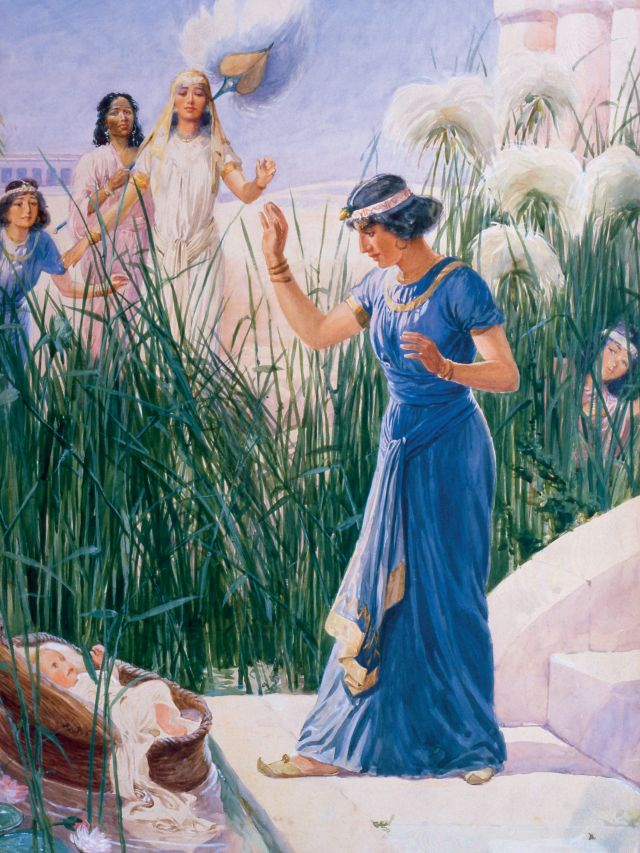 Moses Found in the Bulrushes by Pharaoh’s Daughter, by George Soper